MONASTIC INSTITUTE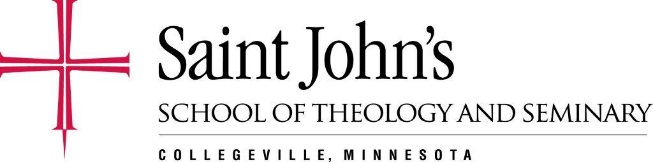 July 2-6, 2017Schedule*Locations: All sessions will be located in the Founder’s Room, prayer and Mass in the Abbey Church, and meals, unless otherwise noted, in the RefectoryJuly 2 (Sunday)3:00 pm	Check-In (Mary Hall) 3:45 pm	Prayerful Trail Walk I (Saint John’s Arboretum) [optional for early arrivals]5:00 pm	Evening Prayer (Saint John’s Abbey)5:45 pm 	Dinner7:30 pm 	Session I: Pathways to Writing Laudato Si’  (Founder’s Room)
Monsignor Kevin Irwin 8:45 pm 	Evening Social (Great Hall)July 3 (Monday)7:00 am	Morning Prayer and Breakfast8:45 am	Session II: Continuity and DevelopmentMsgr. Kevin Irwin12 Noon	Midday PrayerLunch2:00 pm	Session III: Continuity and Development
 		Msgr. Kevin Irwin5:00 pm	Mass		Dinner7:00 pm	Evening Prayer7:30 pm	Hymn Sing and Ice Cream Social8:30 pm	ComplineJuly 4 (Tuesday)7:00 am	Morning Prayer and Breakfast9:00 am	Session IV: Sacramentality and Creation
		Msgr. Kevin Irwin10:00 am	Reflection, Table Conversation, and Open Discussion11:15 am	Mass12 Noon	Lunch1:30 pm 	Session V: Laudato Si’ and the Poor: A Call to Communion, Conversion, and Global Solidarity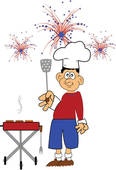 Sr. Michelle L'Allier, OSF 3:30 pm	4th of July fun and games and cookout for dinner 		(Next to Refectory Entrance)7:00 pm	Evening Prayer   July 5 (Wednesday) 7:00 am	Morning Prayer and Breakfast8:45 am	Session VI: Capitalism, Business and Markets in a World of                                              Limited Resources                                                                                             Dr. Bernie Evans10:00 am	Reflection, Table Conversation, and Open Discussion 12 Noon	Mid-day Prayer                                                                                                 Lunch1:15 pm	Tours of Saint John’s Bible, and Pottery Studio Tour2:30 pm	Session VII:  Benedictine Way in a Hostile World: Seek Peace and Pursue It.       Sr. Anne McCarthy, OSB,.                        Trip to St. Benedict’s Monastery in St. Joseph, MN                                                   (Transportation provided)                     4:15 pm Meet on front steps of Abbey Church to load the bus (We will depart by 4:30)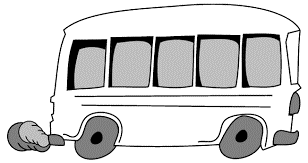 	5:00 pm Mass	5:30 pm Dinner7:00 pm Evening Prayer The bus will bring you back to St. John’s after evening prayerJuly 6 (Thursday)  7:00 am	Morning Prayer and Breakfast9:00 am	Session VIII: Call to  Action                                                                                                                           Abbot John Klassen, OSB11:15 am       Monastic Institute closes12 Noon	Midday Prayer 1:15 pm	Prayerful Trail Walk II (Saint John’s Arboretum) [optional for those staying late]	